Szkoła Podstawowa im. Wołyńskiej Brygady Kawalerii 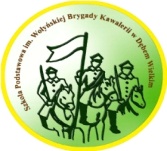 w Dębem Wielkim Wymagania edukacyjne w roku szkolnym 2023/24 WYMAGANIA EDUKACYJNE NA OCENY ŚRÓDROCZNE I ROCZNE PRZEDMIOT: wychowanie fizyczneKLASA: klasa II b, c, dLekcja/ dział                                    Wymagania na ocenę                                    Wymagania na ocenę                                    Wymagania na ocenę                                    Wymagania na ocenę                                    Wymagania na ocenęLekcja/ działOcenaniedostateczna (do poprawy)Ocena dopuszczająca(zaliczone)Ocena dostateczna(poprawnie)Ocena dobra(dobrze)Ocena bardzo dobra(bardzo dobrze)Ocena celująca(celująco)Lekcja/ działUczeń:Uczeń:Uczeń:Uczeń:Uczeń:Uczeń:KSZTAŁTOWANIE SPRAWNOŚCI FIZYCZNEJ I WYCHOWANIE ZDROWOTNE•	Nie podejmuje jakichkolwiek prób wykonywania ćwiczeń.•	Nie zawsze chętnie uczestniczy w marszo- biegach.•	Nie zawsze poprawnie wykonuje ćwiczenia gimnastyczne.•	Uczestniczy w marszo- biegach.•	Wykonuje  podstawowe ćwiczenia  gimnastyczne.•	Bierze udział w mar- szobiegach.•	Wykonuje ćwiczenia gimnastyczne, równoważne, wzmacniające mięśnie brzucha i kręgosłupa.•	Doskonali swoją siłę fizyczną.•	Uczestniczy w marszobiegu trwającym co najmniej 10 minut.•	Umie wykonać próbę siły mięśni brzucha oraz próbę gibkości dolnego odcinka kręgosłupa.•	Doskonali swoją siłę fizyczną poprzez for- my ruchu kształtujące szybkość, koordynację i skoczność.•	Uczestniczy w marszobiegu trwającym co najmniej 10 minut.•	Umie wykonać próbę siły mięśni brzucha oraz próbę gibkości dolnego odcinka kręgosłupa.•	Doskonali swoją siłę fizyczną poprzez for- my ruchu kształtujące szybkość, koordynację i skoczność.DBAŁOŚĆ O ZDROWIE•	Nie podejmuje jakichkolwiek prób wykonywania ćwiczeń.Nie zawsze chętnie uczestniczy w marszobiegach.Nie zawsze poprawnie wykonuje ćwiczenia gimnastyczne.Uczestniczy w marszo - biegach.Wykonuje podstawowe ćwiczenia gimnastyczne.Bierze udział w mar- szobiegach.Wykonuje ćwiczenia gimnastyczne, równoważne, wzmacniające mięśnie brzucha i krę- gosłupa.Doskonali swoją siłę fizyczną.Uczestniczy w marszo- biegu trwającym co najmniej 10 minut.Umie wykonać próbę siły mięśni brzucha oraz próbę gibkości dolnego odcinka kręgosłupa.Doskonali swoją siłę fizyczną poprzez formy ruchu kształtujące szybkość, koordynację i skoczność.Uczestniczy w marszobiegu trwającym co najmniej 10 minut.Umie wykonać próbę siły mięśni brzucha oraz próbę gibkości dolnego odcinka kręgosłupa.Doskonali swoją siłę fizyczną poprzez formy ruchu kształtujące szybkość, koordynację i skoczność.KSZTAŁTOWANIE SPRAWNOŚCI FIZYCZNEJ PRZEZ SPORTY  Z ELEMENTAMI MINI GIER ZESPOŁOWYCH I ĆWICZEŃ REKREACYJNYCHMa duże problemy podczas wykonywania ćwiczeń z piłką.Niechętnie uczestniczy w grach i zabawach ruchowych, nie zna przepisów i nie respektuje decyzji sędziego.Nie zawsze potrafi wykonać ćwiczenia z piłką.Wymaga zachęty do uczestniczenia w grach i zabawach.Ma problemy z właściwym zachowaniem w sytuacjach zwycięstwa i porażki.Dość sprawnie wykonuje ćwiczenia z piłką.Stara się brać czynny udział w grach i zaba- wach.Niezbyt dobrze orietuje się w regułach gier zespołowych.Stara się właściwie zachowywać w sy- tuacjach  zwycięstwa  i porażki.Posługuje się piłką: rzuca, chwyta, kozłuje, odbija i prowadzi ją.Uczestniczy w zabawach i grach ruchowych, stara się respektować regułyi podporządkować się decyzjom sędziego.Dość dobrze zna podstawowe przepisy obowiązujące w grach zespołowych.Właściwie zachowuje się w sytuacjach zwy- cięstwa i porażki.Opanował rzuty, chwyty, kozłowanie, odbicia piłki.Zawsze uczestniczy w zabawach i grachruchowych, respektując  reguły i podporządkowując się decyzjom sędziego.Zna podstawowe przepisy obowiązujące w grach zespołowych.Właściwie zachowuje się w sytuacjach zwycięstwa i porażki.Wspaniale opanował rzuty, chwyty, kozłowanie, odbicia piłki.Bierze udział w zabawach, minigrach i grach terenowych, zawodach sportowych, respektując reguły i podporządkowując się decyzjom sędziego.Zna przepisy obowiązujące w grach zespołowych.Właściwie zachowuje się w sytuacjach zwycięstwa i porażki.KSZTAŁTOWANIE ZACHOWAŃ  W ZAKRESIE BEZPIECZEŃSTWA I HIGIENY OSOBISTEJNie przywiązuje wagi do higieny osobistej.Nie potrafi samodzielnie  i bezpiecznie  korzy- stać z przyborów do ćwiczeń gimnastycznych.Wymaga częstego przypomina-nia o zasadach bezpiecznego zachowania podczas zajęć ruchowych.Na ogół dba o higienę osobistą i czystość odzieży.Wie, jak wykorzystać najczęściej używane przybory do ćwiczeń gimnastycznych.Nie zawsze  przestrzega zasad bezpiecznego zachowania podczas zajęć ruchowych.Dba o higienę osobistą i czystość odzieży.Wie, jak wykorzystać przybory do ćwiczeń gimnastycznych.Przestrzega zasad bez- piecznego  zachowania podczas zajęć ruchowych.Potrafi wybrać bez pieczne miejsce do gier i zabaw.Stosuje konieczne dla zdrowia zabiegi higie- niczne, dba o czystość odzieży.Przestrzega zasad bez- piecznego zachowania się w trakcie zajęć ruchowych; posługuje się przyborami sportowymi zgodnie z ich przeznaczeniem.Potrafi wybrać bez- pieczne miejsce do gier i zabaw;  wie  jak  właściwie zachować się w sy- tuacjach zagrożenia.Rozumie potrzebę sto- sowania koniecznych dla zdrowia zabiegów higienicznych, dba o czystość  odzieży.Przestrzega zasad bez- piecznego zachowania się w trakcie zajęć ruchowych; posługuje się przyborami sportowymi bezpieczniei zgodnie z ich przeznaczeniem.Potrafi wybrać bezpieczne miejsce do gier i zabaw;  wie jak właściwie zachować się w sytuacjach zagrożenia.Wie, jak należy dbać o zdrowie, aby zapobiegać chorobie; dba o higienę.Zawsze przestrzega zasad bezpiecznego zachowania się w trakcie zajęć ruchowych; posługuje się przyborami sportowymi bezpiecznie i zgodnie z ich przeznaczeniem.Potrafi wybrać bezpieczne miejsce do zabaw i gier ruchowych;  wie, do kogo zwrócić się o pomoc w sytuacji zagrożenia  zdrowia lub życia.